SØKNADSKJEMA FORENINGEN 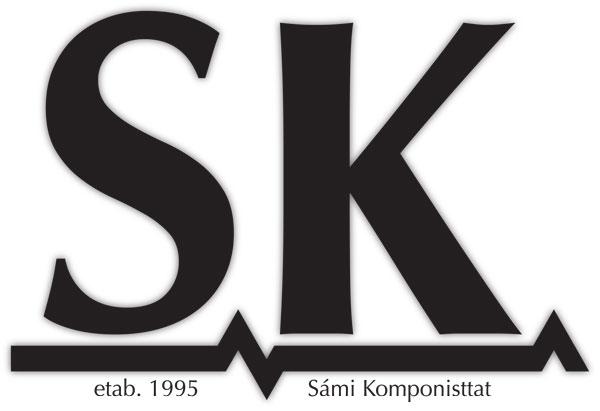 SAMISKE KOMPONISTER Skjemaet sendes til post@samikomp.no.  www.samidaiddar.noOHCANSKOVVI  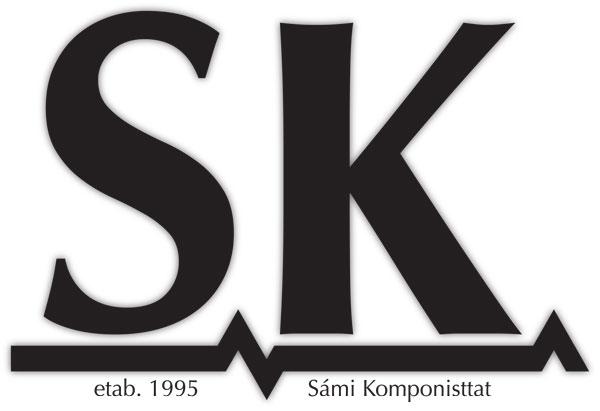 SÁMI KOMPONISTTAID SEARVI Sádde skovvi deike: post@samikomp.no.  www.samidaiddar.noNAVN: ADRESSE: TEL: EPOST: FØDSELS OG PERSONNUMMER: SAMISK BAKGRUNN (forklar din samiske bakgrunn): MEDLEM AV ANDRE SAMISKE KUNSTNERORGANISASJONER: FULLFØRT HØYERE MUSIKKUTDANNELSE ELLER LIGNENDE: MUSIKKARBEID: PRODUKSJONSLISTE: ANNET: OBLIGATORISK VEDLEGG:  notepartitur og/eller lydformat fra produksjonSTED OG DATO:NAMMA: ČUJUHUS: TEL: EPOASTA: ŠADDANBEAIVI JA PERŠUNNUMMIR: SÁMI DUOGÁŠ (muital iežar sámi duogáža birra): MIELLAHTTU EARÁ SÁMI DÁIDDÁRSERVIIN: ČAĐAHUVVON ALIT MUSIHKKAOAHPU DAHJE EARÁ GEALBU : MUSIHKKABARGGUT: MUSIHKKABUVTTAHUSLISTU: EARÁ: DARBBAŠLAŠ MIELDUSAT:  partitur ja/dahje jietnafiila buvttadeamis. BÁIKI JA DÁHTON: